                                                                                         Yogendra  Jangid                                                                                                                    E-Mail:  jangra.yogendra@gmail.com	                                                                                                                           Mobile: +91- 9462721768 , 7976692440       To work for company that promises creative and challenging career in technical, commercial as well as management in progressive environment with Candid and co-operative work culture that fosters steady of company and my selfPROFESSIONAL ABRIDGEMENTAutomobile Mechanical & Electrical  Engineer with 2.8  year of experience as an Development   engineer. Currently associated with SHRI RAM AUTOTECH PVT. LTD.  Gurgaon as R&D Sr. Engineer.Deft in swiftly ramping projects with cross-functional skills & ensuring on-time deliverables.                                      EMPLOYMENT RECORD  Feb. 2015 to Feb. 2016 with AVON cycle Ltd., Ludhiana, Punjab as an Asst. Supervisor Engineer.April 2016 to April 2017 with Green Kaiketsu Automotive India Pvt. Ltd. Khushkhera, Bhiwadi Raj. as an Engineer.                                                         CURRENT  CARREER STATUS         Company Name      : Shri Ram Autotech Pvt. Ltd. (JANGID MOTORS)         Company profile       :  SRAPL  is an Sheet Metal & Plastic Components, E-vehicle Manufacture           Designation             : Sr. Engineer           Department            : Research & Development, NPD          Duration                 : 02 May 2017 to till now  COMPANY PROFILE :Shri Ram Autotech Private Limited is a Private incorporated on 1992. It is involved in Manufacturing of Sheet Metal, Plastic Components & Electric vehicles. It has its business establishment directly into market. The vehicles are approved from ICAT & CIRT & very well it is supplying vehicles in 22 states of India.Green Kaiketsu Automotive India Pvt. Ltd. is Japanese and Indian Based MNC. Which is engaged in manufacturing E- Rickshaw & E- Cycle. GKA is Rajasthan 1st EV Company. AVON CYCLE Ltd. is Indian based MNC which is engaged in manufacturing Automobiles vehicle & Cycle. Avon is India’s best bicycle Company.                                   JOB RESPONSIBILITY Solving problems in the shop floor by working closely with Production people.Assigned with the tasks of planning, conducting and providing guidance to staff in areas of mechanical development.  Customer problem analysis & their loop closing.Standing in for the production manager when required.Assisting in the investigation of accident and incidents.Checking all production goods in and then reporting mistakes or damaged items.Shift production plans.Managing staff.Improving processes.Time management.Line setup and assembly member for battery operated manufacturing facility in the company.Ability to plan, co-ordinate and execute tasks/projects (new development, component development) within timelines and completion.Talent for proactively identifying & resolving problems, ramping up project activities with on time deliverables.Good analytical, troubleshooting and inter-personal skills with proven ability in driving numerous quality enhancement, process improvement and cost savings initiatives during the career span.Excellent communication & collaboration skills with proficiency at grasping new technical concepts quickly. An effective communicator with excellent relationship building & interpersonal skills, problem solving abilities and possessing a positive & flexibility oriented attitude.Working on Cost saving projects.Having the Knowledge if Vendor Development.Battery Testing, Controller Testing , Motor Testing.        ICAT, CIRT & ARAI HOMOLOGATIONICAT certification of Battery operated and Hybrid vehicle (3-wheeler,2-wheeler,4-wheeler).Experience in ICAT automobile projects.Experience in E-VAHAAN Sewa.Experience in Homologation of parts According to AIS and ECE listed below:-Alloy wheels (AIS:073 and AIS:074).Head Lamps and Front fog lamp(AIS:010,012,062 and ECE 1,19,20,56,57)Tail, stop, direction indicators, Reverse lamp(AIS:010,012,062 and ECE 6,7,23,38,39,87,91)Reflex reflector(AIS:057 and ECE:3)Rear registration plate lamp(AIS:010,AIS:012 and ECE:4)Installation of lights (AIS:008,009,030 and ECE:48,53,74,86)HLLD Test(AIS:008 & ECE:4)Lead acid , Lead carbon & Li-Ion batteries Test.Having the complete knowledge of Vehicle testing. (Power Test, Brake Test etc.)      PROJECTSDevelopment of new products like GKA Vaayu  and  SRAPL Advance  which were showcased in Electric Vehicles Expo held in Pragati Maidan, New Delhi.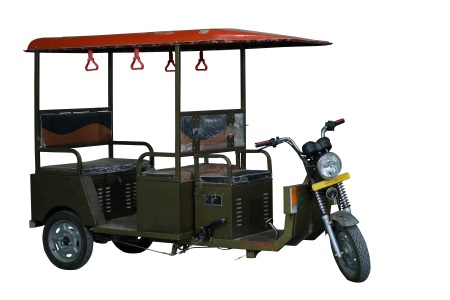 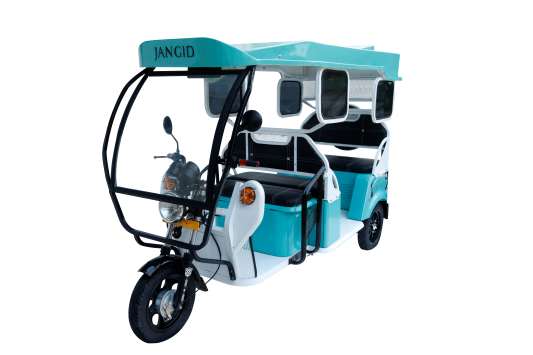 E Rickshaw Fabrication:  In this project our team aim was to initiate Make in India voice in the field of E Rickshaw. Our project names were  VAAYU and   ADVANCE.  We Develops all the parts by ourselves (Like chassis, frame, pattern, body). DEVELOPMENT OF CHARGING STATION: Our project aim was to design and develop a charging station which will be used to charge the Electric vehicles. The design was approved by the management and the charging stations will be installed to Charging Pumps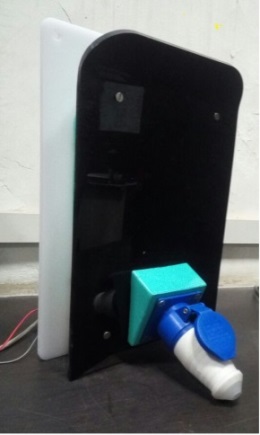 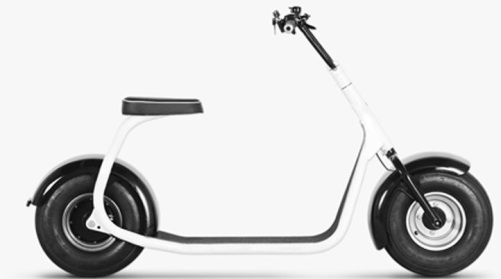 E-CYCLE:In this project design of  E-cycle (BBT) was made. In response to the design various calculations related to torque, Gear ratio, battery run time, etc. were done.       JOB DESCRIPTIONRendering guidance to the small group activities in solving the quality problem and establishing Kaizens for continual improvement.Carry preventive maintenance, risk-based, condition-based maintenance and breakdown handling of plant.Quality inspection at shop floor, maintaining 7 QC tools and 5S.APQP , PPAP & Project Development.ACADEMIC QUALIFICATIONGraduation  from  Rajasthan University  Jaipur.  2017.Diploma Industrial Training  Institute  in Automobile Engineering from   Govt. College (Alwar) Rajasthan in 2012.12th   from Raj. Board of Secondary Education Rajasthan in the year 2014.10th   from Raj. Board of Secondary Education Rajasthan in the year 2009.COMPUTER SKILLSR.S-C.I.T (Raj. State Certificate of Information Technology)ERP System Microsoft Office   2007, 2010                                                  PERSONAL DOSSIER             Name			:	YOGENDRA JANGID             Father’s Name		:	Shri Devdut t Jangid              Date of Birth	:	27 Aug, 1994             Nationality		:	INDIAN               Married Status		:	Unmarried              Permanent Address       :	V.P.O. Khairthal, Khatiwara mohalla, Ward no. - 6, Teh.                                                     Kishangarh-bass, Distt. Alwar (Raj.) INDIA Pin- 301404 DECLARATION:          It is hereby informed that all the information given above by me is fully true to best of my          knowledge.	                                                                                                                        (YOGENDRA JANGID)    